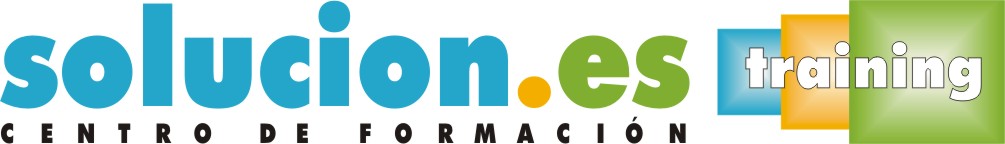  Curso On LineIngles A1 Objetivos:Comprender el sentido general, los puntos principales e información específica de textos orales breves, bien estructurados, trasmitidos de viva voz o por medios técnicos (teléfono, televisión, megafonía, etc.), articulados a una velocidad lenta, en un registro formal o neutro y siempre que las condiciones acústicas sean buenas y el mensaje no esté distorsionado. Estos textos versarán sobre temas habituales, preferentemente en los ámbitos personal o público.Producir textos orales breves, principalmente en comunicación cara a cara, pero también por teléfono u otros medios técnicos, en un registro neutro. Comunicarse de forma comprensible, aunque resulten evidentes el acento extranjero, las pausas y los titubeos y sea necesaria la repetición, la paráfrasis y la cooperación de los interlocutores para mantener la comunicación.Comprender el sentido general, los puntos principales e información específica de textos breves de estructura sencilla y clara, en un registro formal o neutro y con vocabulario en su mayor parte frecuente. Escribir textos breves y de estructura sencilla, en un registro neutro o formal sencillo, utilizando adecuadamente los recursos de cohesión y las convenciones ortográficas y de puntuación esenciales. Estos textos se referirán principalmente al ámbito personal y público.Temario:Ud1. Haciendo nuevos amigos (Making new friends)
Sección 1. What´s your name?
Sección 2. Where are you from?
Sección 3. How old are you?
Sección 4. People and things
progress portfolio
Ud2. Obteniendo información (Getting information)
Sección 1. She´s spanish
Sección 2. Are you married?
Sección 3. Personal details
Sección 4. Where are things?
Progress portfolio
Ud3. Mi familia (My family)
Sección 1. Introducing my family
Sección 2. Christmas together
Sección 3. Whose is this?
Sección 4. Festivals
Progress portfolio
Ud4. Descripciones (Descriptions)
Sección 1. Do you want the hamburger big or small?
Sección 2. I live in spain
Sección 3. What do you do in your free time?
Sección 4. What´s this?
Progress portfolio
Ud5. ¿Cómo es ella? (What is she like?)
Sección 1. I love her eyes
Sección 2. He is too shy
Sección 3. My friend likes sports a lot
Sección 4. Meeting my neighbour
Progress portfolio
Ud6. Un día en el trabajo (A day at work)
sección 1. What do you do?
Sección 2. An important meeting
sección 3. Where does your mother work?
Sección 4. Your ideal job
progress portfolio
Ud7. De compras (Going shopping)
Sección 1. At the grocer’s
Sección 2. Can i pay with credit card?
Sección 3. Would you like to try it on?
Sección 4. Can i help you?
Progress portfolio
Ud8. Me encanta la ropa (I love clothes)
Sección 1. What are you wearing tonight?
Sección 2. Special occasions
Sección 3. I like them!
Sección 4. It fits you lovely!
Progress portfolio
Ud9. ¿qué puedo comer? (What can I eat?)
Sección 1. Shall we eat out today?
Sección 2. I like fish!
Sección 3. Explaining a recipe
Sección 4. Make a reservation 
Progress portfolioUd10. Todo sobre las casas (All about houses)
Sección 1. I live in a flat
Sección 2. Buying new furniture
Sección 3. My brother has three pets
Sección 4. We need a plumber urgently
Progress portfolio
Ud11. Vida diaria (Daily life)
Sección 1. What time do you have lunch?
Sección 2. What time is it?
Sección 3. I go to gym twice a week
Sección 4. Today is my birthday
Progress portfolio
Ud12. Vamos al colegio (Let´s go to school)
Sección 1. My favourite subject is
Sección 2. Strike!
Sección 3. Going on a excursion
Sección 4. My class
Progress portfolio
Ud13. Mis mejores vacaciones (My best holidays)
Sección 1. By plane
Sección 2. What a hotel?
Sección 3. Planning our holidays
Sección 4. Don´t forget your passport
Progress portfolio
Ud14. ¿Cuáles son tus aficiones? (What are your hobbies?)
Sección 1. Tonight is the final!
Sección 2. What are you interested in?
Sección 3. Shall we go to the theatre?
Sección 4. I don´t like jazz
Progress portfolio
Ud15. ¡Me encuentro mal! (I feel ill!)
Sección 1. Parts of the body
Sección 2. What a headache!
Sección 3. How is your mother?
Sección 4. Having a relaxing bath
Progress portfolio
Ud16. Mi futuro (My future)
Sección 1. My new life at university
Sección 2. Difficult exams!
Sección 3. Finding my way
Sección 4. My future plans
Progress portfolio
Ud17. ¿Quién es? (Who is speaking?)
Sección 1. Making a phone call
Sección 2. I can´t live without my mobile phone!
Sección 3. The phone is ringing!
Sección 4. On the phone
Progress portfolio
Ud18. Experiencias (Experiences)
Sección 1. I’ve just arrived from new york
Sección 2. A dangerous day
Sección 3. Wild animals
Sección 4. What an embarrassing situation!
Progress portfolio
Ud19. ¿Qué países has visitado? (What countries have you visited?)
Sección 1. What is the weather like in London?
Sección 2. What is the capital of…?
Sección 3. Visiting new countries
Sección 4. What nationality are you?
Progress portfolio
Ud20. Vida moderna (Modern life)
Sección 1. I need a new computer
Sección 2. What’s on tv tonight?
Sección 3. I am listening to the radio
Sección 4. She is always working
Progress portfolio